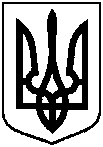 ФАСТІВЕЦЬКИЙ ЗАКЛАД ЗАГАЛЬНОЇ СЕРЕДНЬОЇ ОСВІТИ І-ІІІ СТУПЕНІВ ФАСТІВСЬКОЇ МІСЬКОЇ РАДИ КИЇВСЬКОЇ ОБЛАСТІНАКАЗвід «09»  вересня 2022  року                                                            № 79-од   Про cтворення атестаційної комісії та проведення атестації педагогічних працівників закладу у 2022-2023 навчальному роціНа виконання законів України «Про освіту», «Про дошкільну освіту» (ч.1 ст. 32), «Про загальну середню освіту» (ч.1 ст. 27), «Про позашкільну освіту» (ст. 25), відповідно Типового положення про атестацію педагогічних працівників, затвердженого наказом Міністерства освіти і науки України від 06.10.2010 р. №930 із змінами, затвердженими наказом Міністерства освіти і науки України від 08.08.2013 р. №1135, наказу управління освіти виконавчого комітету Фастівської міської ради від 12.09.2022 р. № 59-од «Про створення атестаційної комісії управління освіти для проведення атестації педагогічних працівників у 2022-2023 н. р.», з метою стимулювання цілеспрямованого безперервного підвищення рівня професійної компетентності педагогічних працівників, росту їх професійної майстерностіНАКАЗУЮ:Створити атестаційну комісію Фастівецького ЗЗСО І-ІІІ ст. (Додаток 1).Затвердити графік засідань атестаційної комісії І рівня Фастівецького ЗЗСО І-ІІІ ст. (Додаток 2). Атестаційній комісії закладу:До 07.10.2022 р.:за поданням директора закладу затвердити списки педагогічних працівників, які атестуються;під підпис ознайомити працівників, що атестуються, з графіком проведення атестації.Спланувати та здійснити систему заходів, спрямованих на всебічне комплексне оцінювання педагогічної діяльності педагогів, що атестуються.До 10.03.2023 р. завершити вивчення педагогічної діяльності працівників, які атестуються.Атестацію педагогічних працівників здійснити до 01.04.2023 р.Для об’єктивного оцінювання професійної діяльності педагогічних працівників затвердити склад експертної групи (Додаток 3). Заступнику директора з навчально-виховної роботи Ровінській Т.А.:Організувати працівників, які претендують на присвоєння педагогічного звання або відповідають раніше присвоєному педагогічному званню, на проведення творчих звітів на засіданнях методичної ради закладу та на засіданнях професійних спільнот педагогів Фастівської МТГ.До 10.10.2022 р. подати до атестаційної комісії ІІ рівня  списки педагогічних працівників, які підлягають черговій атестації у 2022-2023 н.р.До 30.03.2023 р. подати до атестаційної комісії ІІ рівня  інформацію про хід та результати атестації педпрацівників у поточному навчальному році.Контроль за виконанням цього наказу покласти на заступника директора з навчально-виховної роботи Ровінську Т.А.Директор закладу                                                                                   Л.КібкалоДодаток 1                                                                                 до наказу від 09.09.2022 р. №79-одСКЛАДатестаційної комісії Фастівецького ЗЗСО І-ІІІ ступенівГолова комісії –   Кібкало Л.В., директор закладу Заступник голови комісії –Ровінська Т.А., заступник директора з навчально-виховної роботи Члени атестаційної комісії:Литвиненко Г.М. – вчитель української мови та літератури, спеціаліст вищої кваліфікаційної категорії, старший вчитель;Примак Г.Г. – вчитель математики, спеціаліст вищої кваліфікаційної категорії, старший вчитель; Кокудак О.М. - вчитель початкових класів, старший вчитель; Дідус Н.В. – виконуюча обов’язки директора Фастівецького ЗДО «Барвінок»;Горчинська О.Ю. - консультант КЗ ФМР «Центр ПРПП»